             	   BA    BE   BI    BY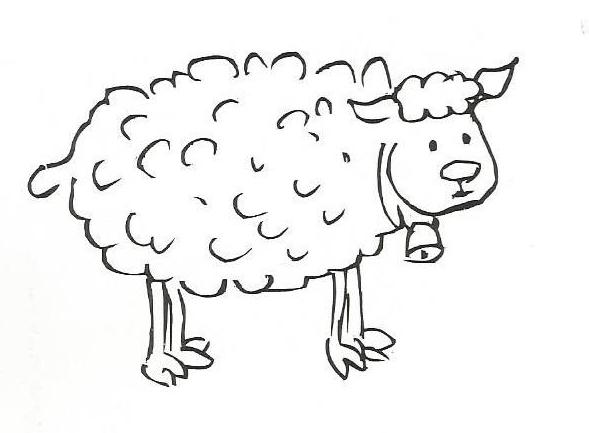                PI      PO   PE   PA                MU   ME   MO  MI